Přechod pro chodce ul. Stříbrnická_441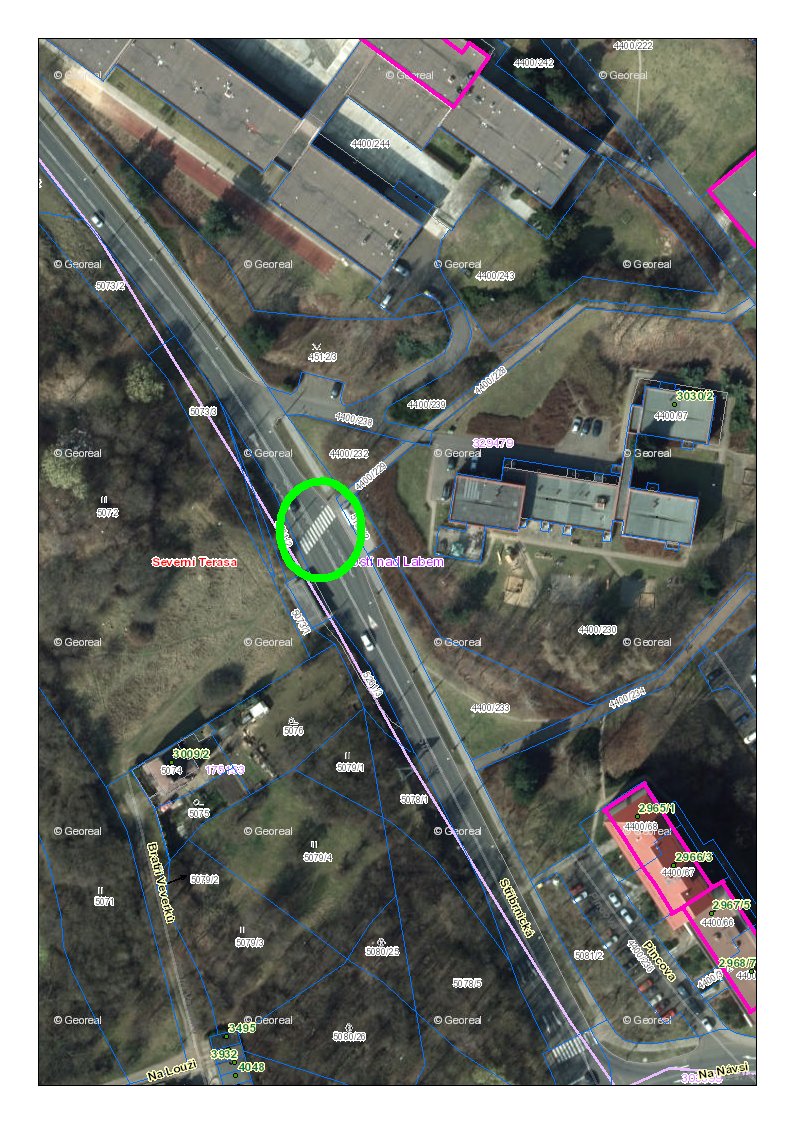 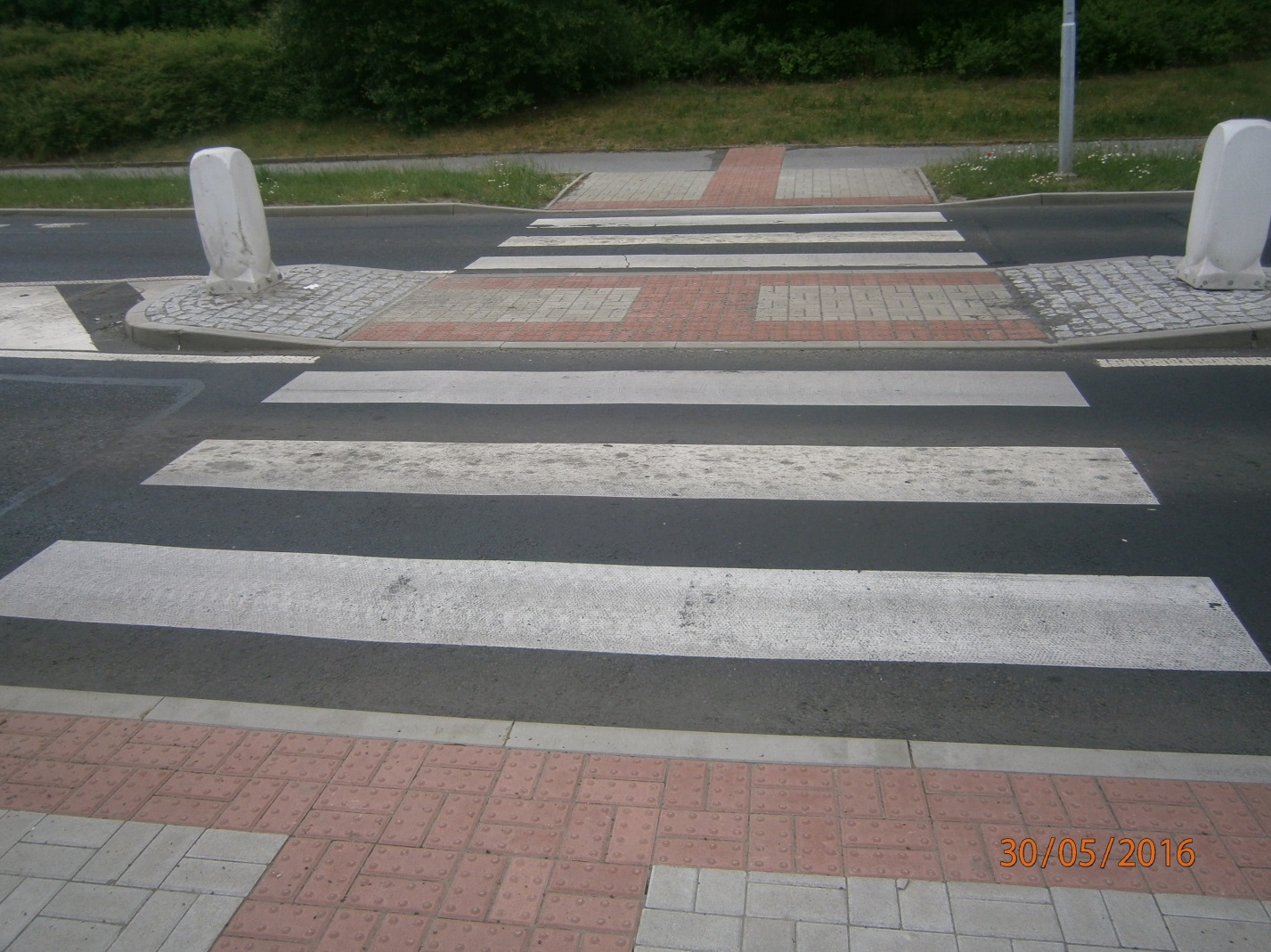 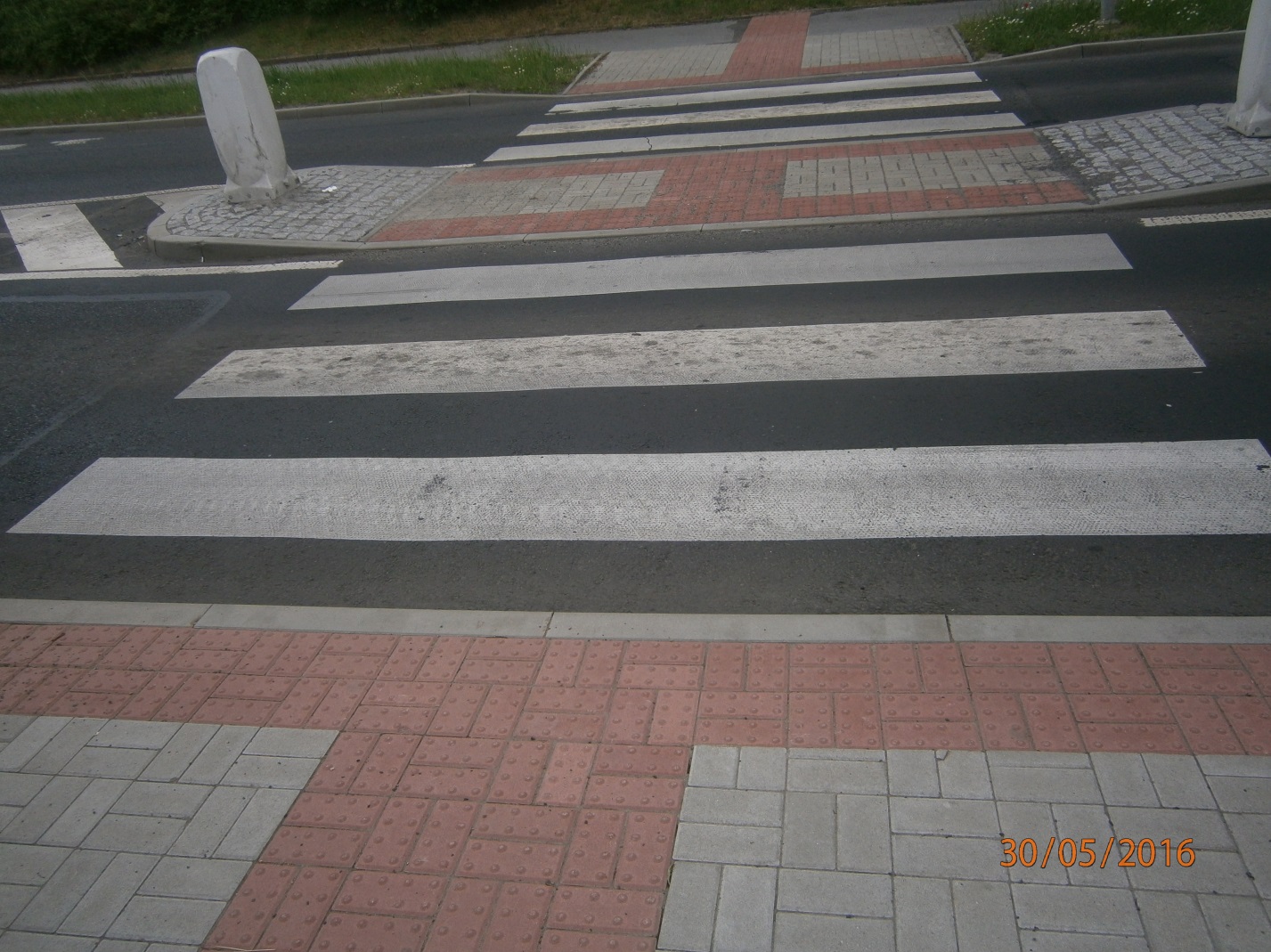 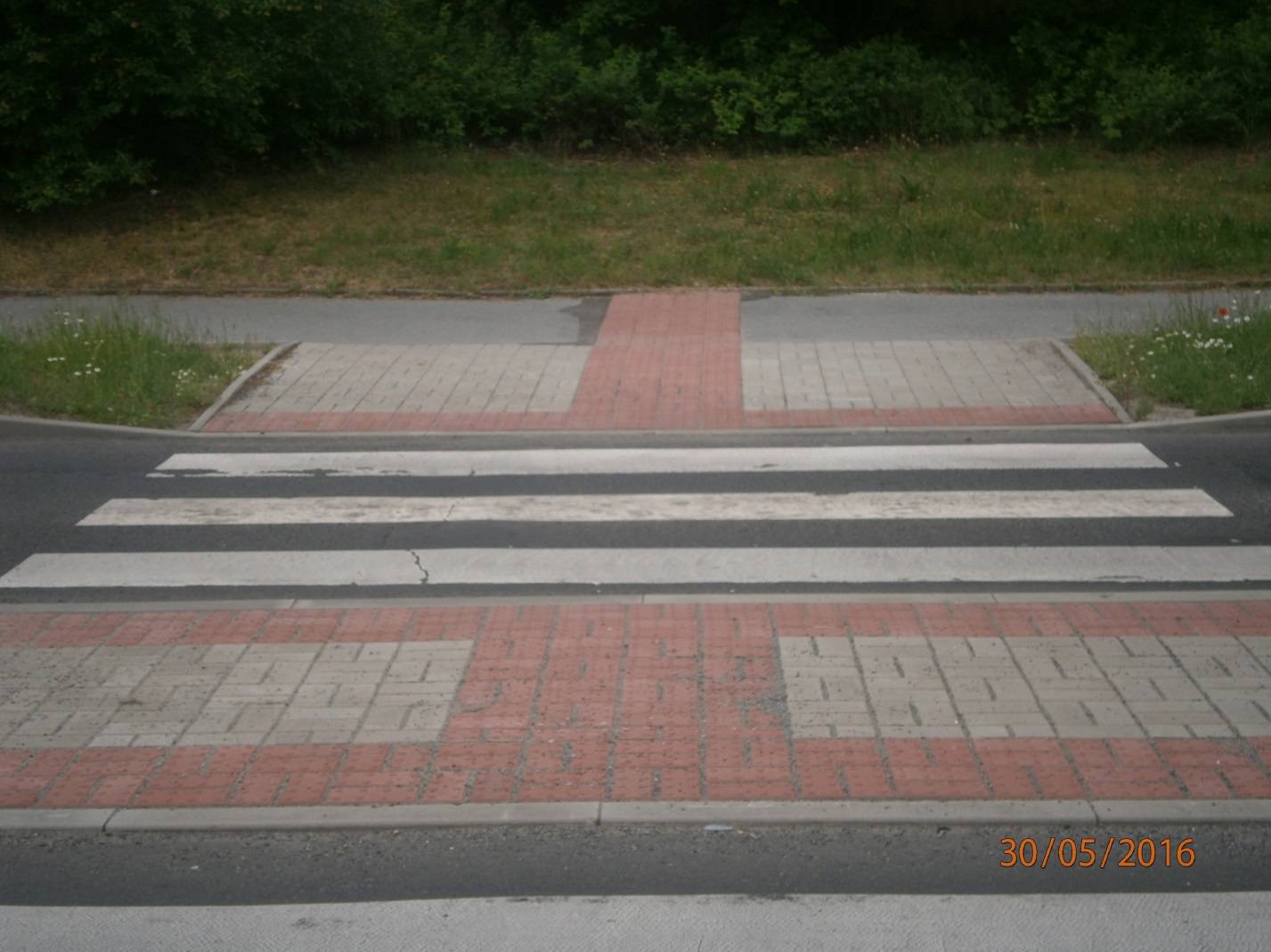 